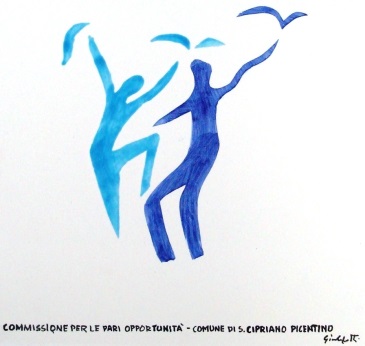 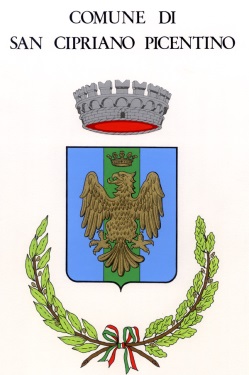 CONCORSO DI POESIA “Per te, donna, speranza dell’umanità”III Edizione                                      REGOLAMENTOART. 1  E’ indetto il Terzo Concorso di Poesia “ Per te, donna,speranza               dell’umanità”  promosso dalla Commissione per le Pari Opportunità del                Comune di San Cipriano Picentino(SA). La partecipazione è aperta e gratuita a tutti gli autori. Le  opere potranno essere edite o inedite,  purché originali dell'autore e non                premiate in altri concorsi.            Il concorso è diviso in tre sezioni:Sezione adulti: la partecipazione è aperta agli autori di età superiore a 20 anni,compiuti alla data del g. 18-04-2013.     Le opere devono essere in lingua italiana o in vernacolo napoletano.Sezione giovani: la partecipazione è aperta a tutti gli autori dai 15 ai 19 anni . Le opere devono essere in lingua italiana o in vernacolo napoletano.Sezione ragazzi: la partecipazione è aperta a tutti gli autori dagli 8 ai 14 anni. Le opere devono essere in lingua italiana o in vernacolo napoletano.ART.2  Gli elaborati devono essere redatti in due copie scritte a macchina o al                computer in formato word 12, carattere Arial , interlinea singola.             Di esse una copia deve recare in calce la firma, le generalità, l’indirizzo                dell’Autore, il numero telefonico, l’eventuale e-mail o fax e riportare la              seguente autorizzazione firmata: “Autorizzo l'uso dei miei dati personali                 ai sensi della L. 675/96 e successive modifiche”.               Le composizioni non verranno restituite.ART.3  Gli elaborati devono pervenire entro il 18 Aprile 2013  via e-mail             (bisabella@email.it ) specificando nell’oggetto:III Concorso di poesia .              Farà fede la data di invio telematico. ART.4  Invio  telematico              Ogni autore deve inviare in tre file i segg. documenti (formati accettati                 pdf,jpg,doc.ritf,tif - NON cartella compressa o gigamail):La scheda di adesione allegata al presente bando,compilata e firmata ( 1 file)L’elaborato con le proprie generalità (1 file).L’elaborato senza le proprie generalità(1 file)ART.5  Gli elaborati saranno sottoposti alla valutazione di una Giuria composta da              persone qualificate e impegnate nel campo della letteratura e delle arti, i cui             nomi saranno resi noti durante la premiazione.            Il giudizio della Giuria è insindacabile.ART.6  La data di proclamazione dei vincitori è stabilita il 26 Maggio 2013  presso                il Palazzo delle Culture e della Cittadinanza Umanitaria di San              Cipriano Picentino, secondo il programma che verrà reso noto sul sito              www.comune.sanciprianopicentino.sa.it e sul blog della Commissione per le                Pari Opportunità del Comune di San Cipriano Picentino(SA)              http://pariopportunit./blogspot.comART.7  La partecipazione al Concorso comporta l’accettazione integrale del                             presente regolamento ed il consenso al trattamento dei dati personali ai sensi                e nel rispetto della Legge 675/1996, ai soli fini della eventuale               pubblicazione e/o divulgazione, anche con strumenti informatici, delle opere              unitamente al nome e cognome dell’autore.ART.8  I vincitori, in numero di uno per ciascuna delle sezioni, saranno preavvisati              tramite e-mail o fax almeno dieci giorni prima della premiazione e potranno             ritirare personalmente o su delega i premi aggiudicati : è comunque gradita la             presenza del vincitore nella data della cerimonia di premiazione.            E’ a carico dei partecipanti l’onere di informarsi circa aggiornamenti e/o             variazioni concernenti il Concorso, attraverso la consultazione del sito             www.comune.sanciprianopicentino.sa.it  o del blog della Commissione             suindicato.            L’organizzazione non potrà dirsi responsabile in alcun caso per mancata              comunicazione.ART.9  PremiI classificato sez.Adulti: pergamena e opera del M.stro ceramista Giancappetti. I classificato sez. Giovani : targa con motivazione della Giuria e donoI classificato sez. Ragazzi : medaglia e dono           A chi ne facesse esplicita richiesta sarà inviato un attestato di   partecipazione            tramite e-mail o fax.San Cipriano Picentino (SA)                                     della Commissione 18 Gennaio 2013                                                       avv. Consuelo Ascolese        SCHEDA DI  ADESIONE  E  LIBERATORIAIl/La sottoscritto/a   ………………………………………………………………..Nato/a a     ………………………………………………………………………….Il   ……………………e residente in………………………………………………  Via……………………………………………..n………...CAP……………………Tel………………………e-mail…………………………fax……………Documento tipo…………………n………………………………………Codice fiscale……………………………………………………………………….chiede di partecipare al Concorso “Per te, donna” III Edizione con il seguente elaborato ( titolo):Sez.  Adulti……………………………………………………………..Sez.  Giovani……………………………………………………………Sez.  Ragazzi……………………………………………………………Dichiara:di aver preso visione del presente Regolamento e di accettarlo in ogni sua parte;che l’opera con la quale partecipa alla III Edizione del Concorso “Per te, donna” è edita/inedita ( barrare l’opzione da eliminare);     è produzione del suo esclusivo ingegno;      non è stata premiata in altri concorsi;di autorizzare il Comune di San Cipriano Picentino(SA) all’eventuale pubblicazione dell’elaborato, in caso di segnalazione.DATA…………………………              FIRMA…………………………………                                                      PER Il MINORE……………………………                                                                           Firma di un genitore o tutore